ПРОЄКТЗВІТ про стратегічну екологічну оцінку детального плану території в м. Стрий обмеженої вул. Д. Яціва, Об’їзною дорогою,вул. П. Мирного (будівництво АЗС)м. Стрий – 2022ЗМІСТВступ1. Методологія стратегічної екологічної оцінки2. Зміст та основні цілі документу державного планування3. Характеристика поточного стану довкілля4. Екологічні  проблеми, в тому числі ризики впливу на здоров’я населення5. Зобов’язання у сфері охорони довкілля, у тому числі пов’язані із запобіганням негативного впливу на здоров’я населення6. Опис наслідків для довкілля7.Заходи, що передбачені для запобігання, зменшення та пом’якшення негативних наслідків виконання документу державного планування8. Обгрунтування вибору оправданих альтернатив9. Заходи, передбачені для моніторингу наслідків виконання документу державного планування10. Резюме нетехнічного характеру інформаціїВСТУПВідповідно до Закону України «Про охорону навколишнього природного середовища» основними принципами охорони навколишнього природного середовища є:пріоритетність вимог екологічної безпеки, обов'язковість додержання екологічних стандартів, нормативів та лімітів використання природних ресурсів при здійсненні господарської, управлінської та іншої діяльності;гарантування екологічно безпечного середовища для життя і здоров'я людей;запобіжний характер заходів щодо охорони навколишнього природного середовища;екологізація матеріального виробництва на основі комплексності рішень у питаннях охорони навколишнього природного середовища, використання та відтворення відновлюваних природних ресурсів, широкого впровадження новітніх технологій;збереження просторової та видової різноманітності і цілісності природних об'єктів і комплексів;обов’язковість оцінки впливу на довкілля;компенсація шкоди, заподіяної порушенням законодавства про охорону навколишнього природного середовища;вирішення питань охорони навколишнього природного середовища та використання природних ресурсів з урахуванням ступеня антропогенної зміненості територій, сукупної дії факторів, що негативно впливають на екологічну обстановку;поєднання заходів стимулювання і відповідальності у справі охорони навколишнього природного середовища;врахування результатів стратегічної екологічної оцінки.Стратегічна екологічна оцінка стратегій, планів і програм дає можливість зосередитися на всебічному аналізі можливого впливу планованої діяльності на довкілля та використовувати результати цього аналізу для запобігання або пом’якшення екологічних наслідків у процесі стратегічного планування.Метою стратегічної екологічної оцінки є сприяння сталому розвитку шляхом забезпечення охорони довкілля, безпеки життєдіяльності населення та охорони його здоров’я, інтегрування екологічних вимог під час розроблення та затвердження документів державного планування.Відповідно до Закону України «Про стратегічну екологічну оцінку» стратегічна екологічна оцінка здійснюється на основі принципів законності та об’єктивності, гласності, участі громадськості, наукової обґрунтованості, збалансованості інтересів, комплексності, запобігання екологічній шкоді, довгострокового прогнозування, достовірності та повноти інформації у проєкті документа, міжнародного екологічного співробітництва.Стрийська міська рада проводить стратегічну екологічну оцінку детального плану території в м. Стрий обмеженої вул. Д. Яціва, Об’їзною дорогою, вул. П. Мирного (будівництво АЗС). Детальний план території деталізує положення генерального плану населеного пункту або комплексного плану та визначає планувальну організацію і розвиток частини території населеного пункту або території за його межами без зміни функціонального призначення цієї території. Детальний план території розробляється з урахуванням обмежень у використанні земель.Детальний план розробляється з метою визначення планувальної організації, просторової композиції і параметрів забудови та ландшафтної організації кварталу, мікрорайону, іншої частини території, призначених для комплексної забудови чи реконструкції, та підлягає стратегічній екологічній оцінці.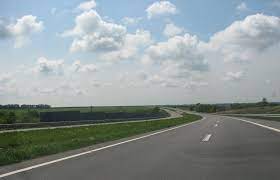 Закон України «Про автомобільні дороги» визначає автомобільні дороги як лінійний комплекс інженерних споруд, призначений для безперервного, безпечного та зручного руху транспортних засобів, а об’єкти дорожнього сервісу як спеціально облаштовані місця для зупинки маршрутних транспортних засобів, майданчики для стоянки транспортних засобів, майданчики відпочинку, видові майданчики, автозаправні станції, пункти технічного обслуговування, мотелі, готелі, кемпінги, торговельні пункти (у тому числі малі архітектурні форми), автозаправні комплекси, складські комплекси, пункти медичної та технічно-евакуаційної допомоги, пункти миття транспортних засобів, пункти приймання їжі та питної води, автопавільйони, а також інші об'єкти, на яких здійснюється обслуговування учасників дорожнього руху та які розміщуються на землях дорожнього господарства або потребують їх використання для заїзду та виїзду на автомобільну дорогу. Транспортна інфраструктура - економічно збалансована сукупність шляхів сполучення, рухомого складу, засобів управління і зв’язку, що забезпечує роботу всіх видів транспорту. О. Бордун визначає її як сукупність споруд, системи мереж сполучень усіх видів транспорту, що задовольняють потреби населення та виробництва у перевезеннях пасажирів і вантажів. До складу транспортної інфраструктури належать залізниці, залізничні вузли й станції, автомобільні дороги, автомагістралі, вулиці, авіалінії та аеропорти, річкові шляхи й порти, морські порти, канатні дороги, монорейкові шляхи, складські та ремонтні заклади, вантажні термінали. Також рухомий склад транспорту є невід’ємною частиною транспортних і обслуговуючих підприємств, які входять до складу транспортної інфраструктури (За В. Корж). Автозаправні станції (АЗС) - це об’єкти напівстаціонарної роздрібної торгівлі з продажу пального для автотранспортних засобів з використанням спеціального обладнання, а також супутніх товарів. Вони поділяються на стаціонарні (САЗС) та пересувні (ПАЗС). Існують різновиди стаціонарних АЗС: традиційні, модульні (МАЗС) і контейнерні (КАЗС). Традиційні АЗС мають підземні резервуари для зберігання пального. На КАЗС і МАЗС резервуари для зберігання палива мають наземне розташування. Технологічне обладнання пересувних АЗС встановлене на базі автомобільного шасі (тут і надалі - за С. Трошина).Автомобільне пальне належить до горючих і легкозаймистих речовин. Тому необхідно створити умови для того, щоб унеможливити виникнення пожежі на заправних станціях.1. Методологія стратегічної екологічної оцінкиОсновними міжнародними правовими документами щодо СЕО є Протокол про стратегічну екологічну оцінку (Протокол про СЕО) до Конвенції про оцінку впливу на навколишнє середовище у транскордонному контексті (Конвенція ЕСПО), ратифікований Верховною Радою України (№ 562-VIII від 01.07.2015), та Директива 2001/42/ЄС про оцінку впливу окремих планів і програм на навколишнє середовище, імплементація якої передбачена Угодою про асоціацію між Україною та ЄС.01.01.2020 року відбулося введення в дію Закону України «Про Основні засади (стратегію) державної екологічної політики України на період до 2030 року», згідно якого метою державної екологічної політики є досягнення доброго стану довкілля шляхом запровадження екосистемного підходу до всіх напрямів соціально-економічного розвитку України з метою забезпечення конституційного права кожного громадянина України на чисте та безпечне довкілля, впровадження збалансованого природокористування і збереження та відновлення природних екосистем.Закон України «Про стратегічну екологічну оцінку» був ухвалений Верховною Радою України 20 березня 2018 року та 10 квітня 2018 року підписаний Президентом України. Даний Закон вступив в дію з 12 жовтня 2018 року та встановлює в Україні механізм стратегічної екологічної оцінки (СЕО), який діє в країнах Європейського Союзу та передбачає, що всі  документи державного планування повинні проходити стратегічну екологічну оцінку з урахуванням необхідних імовірних ризиків тих чи інших дій для довкілля.В процесі проведення стратегічної екологічної оцінки проєкту детального плану території в м. Стрий обмеженої вул. Д. Яціва, Об’їзною дорогою, вул. П. Мирного (будівництво АЗС) Стрийська міська рада керувалась Наказом Міністерства екології та природних ресурсів України від 10.08.2018 року № 296 «Про затвердження Методичних рекомендацій із здійснення стратегічної екологічної оцінки документів державного планування».Також Стрийською міською радою було подано до органів консультування заяву про визначення обсягу стратегічної екологічної оцінки та належним чином оприлюднено її для громадськості. Протягом громадського обговорення заяви про визначення обсягу стратегічної екологічної оцінки (15 календарних днів) звернень, зауважень та пропозицій від громадськості та/чи органів консулльтування не надходило.У даному звіті використано дані Головного управління статистики у Львівській області та фотоматеріали з відкритих джерел.2. Зміст та основні цілі документу державного плануванняДетальний план території в м. Стрий обмеженої вул. Д. Яціва, Об’їзною дорогою, вул. П. Мирного (будівництво АЗС) є основним видом містобудівної документації на місцевому рівні, яка призначена для обґрунтування довгострокової стратегії планування, забудови та іншого використання території.Детальний план території розробляється з метою визначення планувальної організації і функціонального призначення, просторової композиції і параметрів забудови та ландшафтної організації кварталу, мікрорайону, іншої частини території населеного пункту, призначених для комплексної забудови чи реконструкції, та підлягає стратегічній екологічній оцінці. При розробленні  детального плану території  враховується генеральний план населеного пункту, показники економічного, демографічного, екологічного, соціального розвитку відповідної території, програми розвитку інженерно-транспортної інфраструктури, охорони навколишнього природного середовища, охорони та збереження  нерухомих об’єктів культурної спадщини та пам’яток археології, чинна містобудівна документація на місцевому рівні та проєктна документація, інформація земельного кадастру, заяви щодо забудови та іншого використання території.Детальний план території деталізує положення генерального плану населеного пункту або комплексного плану та визначає планувальну організацію і розвиток частини території населеного пункту або території за його межами без зміни функціонального призначення цієї території. Детальний план території розробляється з урахуванням обмежень у використанні земель.Детальні плани територій одночасно з їх затвердженням стають невід’ємними складовими генерального плану населеного пункту та/або комплексного плану.Детальний план території повинен містити відомості про межі та правові режими всіх режимоутворюючих об’єктів та всіх обмежень у використанні земель (у тому числі обмежень у використанні земель у сфері забудови), встановлених до або під час розроблення проєкту.Відповідно до Закону України «Про регулювання містобудівної діяльності» детальний план території визначає:принципи планувально-просторової організації забудови;червоні лінії та лінії регулювання забудови;функціональне призначення, режим та параметри забудови однієї чи декількох земельних ділянок, розподіл територій згідно з будівельними нормами, державними стандартами і правилами;містобудівні умови та обмеження (у разі відсутності плану зонування території) або уточнення містобудівних умов та обмежень згідно із планом зонування території;потребу в підприємствах і закладах обслуговування населення, місце їх розташування;доцільність, обсяги, послідовність реконструкції забудови;черговість та обсяги інженерної підготовки території;систему інженерних мереж;порядок організації транспортного і пішохідного руху;порядок комплексного благоустрою та озеленення, потребу у формуванні екомережі;межі прибережних захисних смуг і пляжних зон водних об’єктів (у разі відсутності плану зонування території).Для об’єктів господарської діяльності важливим є визначення класу небезпеки та встановлення розміру санітарно-захисної зони.	У даному проєкті детального плану території в м. Стрий обмеженої вул. Д. Яціва, Об’їзною дорогою, вул. П. Мирного (будівництво АЗС) опрацьовано планувальне рішення використання території площею близько 1,73 га. Проєктована ділянка (S = 0,695 га) складається з двох ділянок для будівництва та обслуговування будівель торгівлі: ділянка № 1 кадастровий номер 4611200000:04:020:0203 (площею 0,3475 га) та ділянка № 2  кадастровий номер 4611200000:04:020:0201 (площею 0,3475 га).	Детальний план території розроблено згідно рішення Стрийської міської ради № 627 від 30.09.2021 року. Документ державного планування розроблений згідно чинного законодавства України, Земельного Кодексу України, Законів України «Про регулювання містобудівної діяльності», ДСП - 173 «Державні санітарні правила планування та забудови населених пунктів», Державних будівельних норм, зокрема:ДБН Б.2.2-12:2019 «Планування і забудова територій»;ДБН В.2.3-5-2001 «Вулиці та дороги населених пунктів»;ДБН Б.1.1-14:2012 «Склад та зміст детального плану території».Автомобільні шляхи України — мережа доріг на території України, що об’єднує між собою населені пункти та окремі об’єкти та призначена для руху транспортних засобів, перевезення пасажирів та вантажів. Мережа основних маршрутів поширена по всій країні і з’єднує всі великі міста України, а також надає транскордонні маршрути із сусідніми країнами.Індекси територіальних доріг місцевого значення та загальна довжина всіх автошляхів за областямиРозвинена дорожньо-транспортна інфраструктура є необхідною пере-думовою економічного і соціального регіонального розвитку, зокрема на місцевому рівні, адже дозволяє задовольнити потреби підприємств та населення в перевезеннях вантажів і пасажирів, налагодити стабільні виробничо-коопераційні зв’язки, досягнути збалансованого просторового розвитку та підвищити рівень локальної доступності сільських територій, їх інвестиційну привабливість і конкурентоспроможність (Р. Л. Лупак).3. Характеристика поточного стану довкілля	Місто Стрий - районний центр у Львівській області, адміністративний центр Стрийської територіальної громади. Один із головних та найбільших транспортних вузлів Західної України, важливий економічний та культурний центр Львівської області. Місто розташоване на лівому березі річки Стрий. Населення міста - близько 60 тис. осіб, площа - понад 16 км². Перша згадка про місто датується 1385 роком.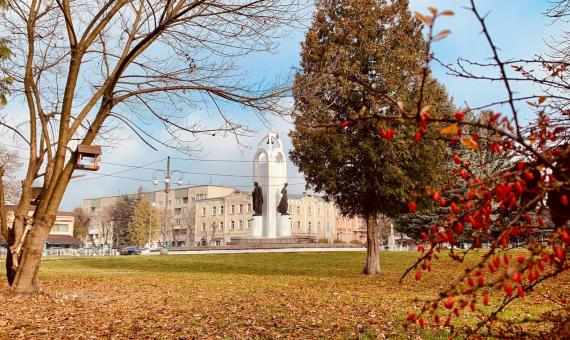 Стрийська міська об’єднана територіальна громада утворена 2020 року у складі 28 рад, площею 544,8 кв. км та чисельністю населення 99775 осіб.Постійне населення (на початок року)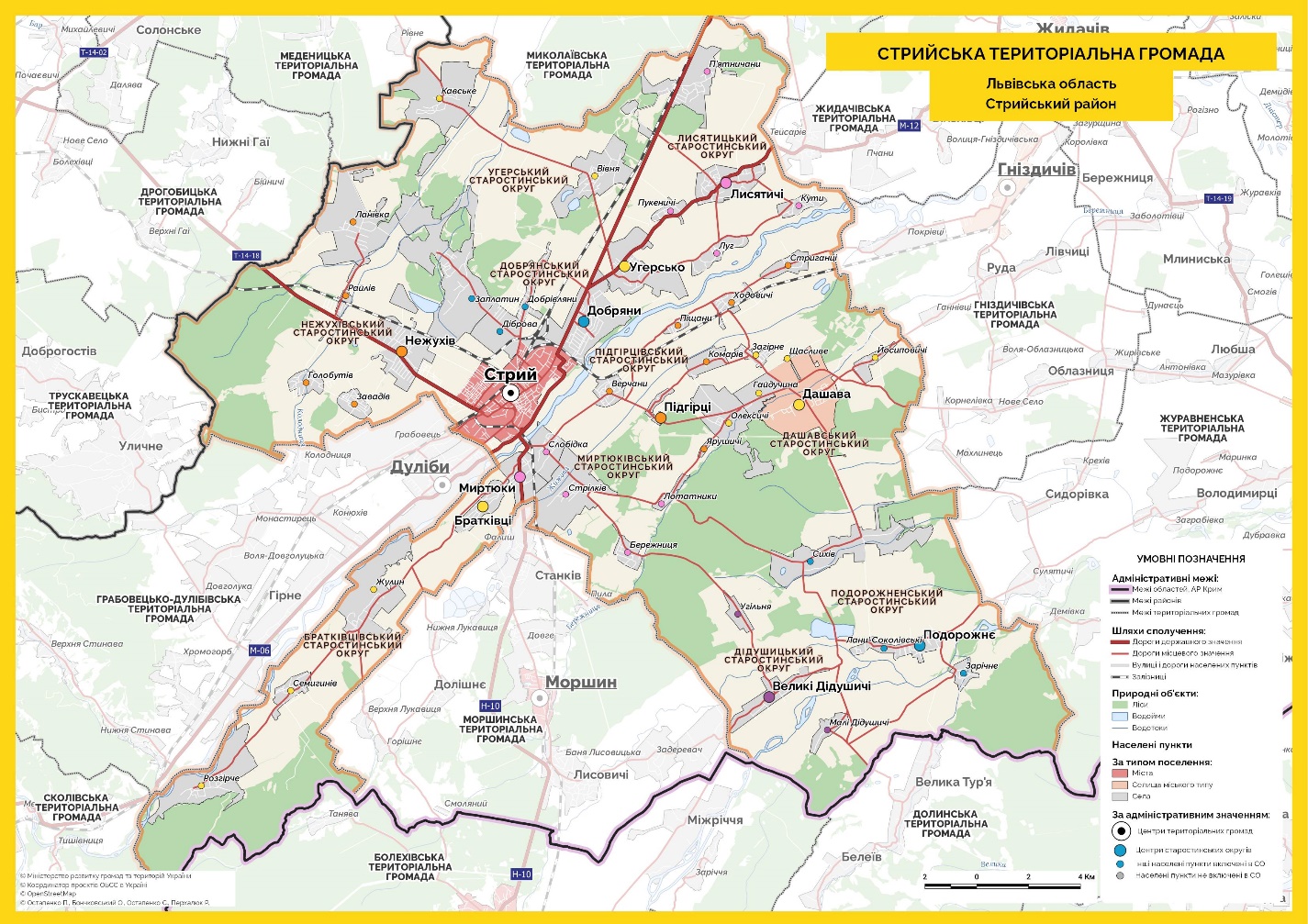 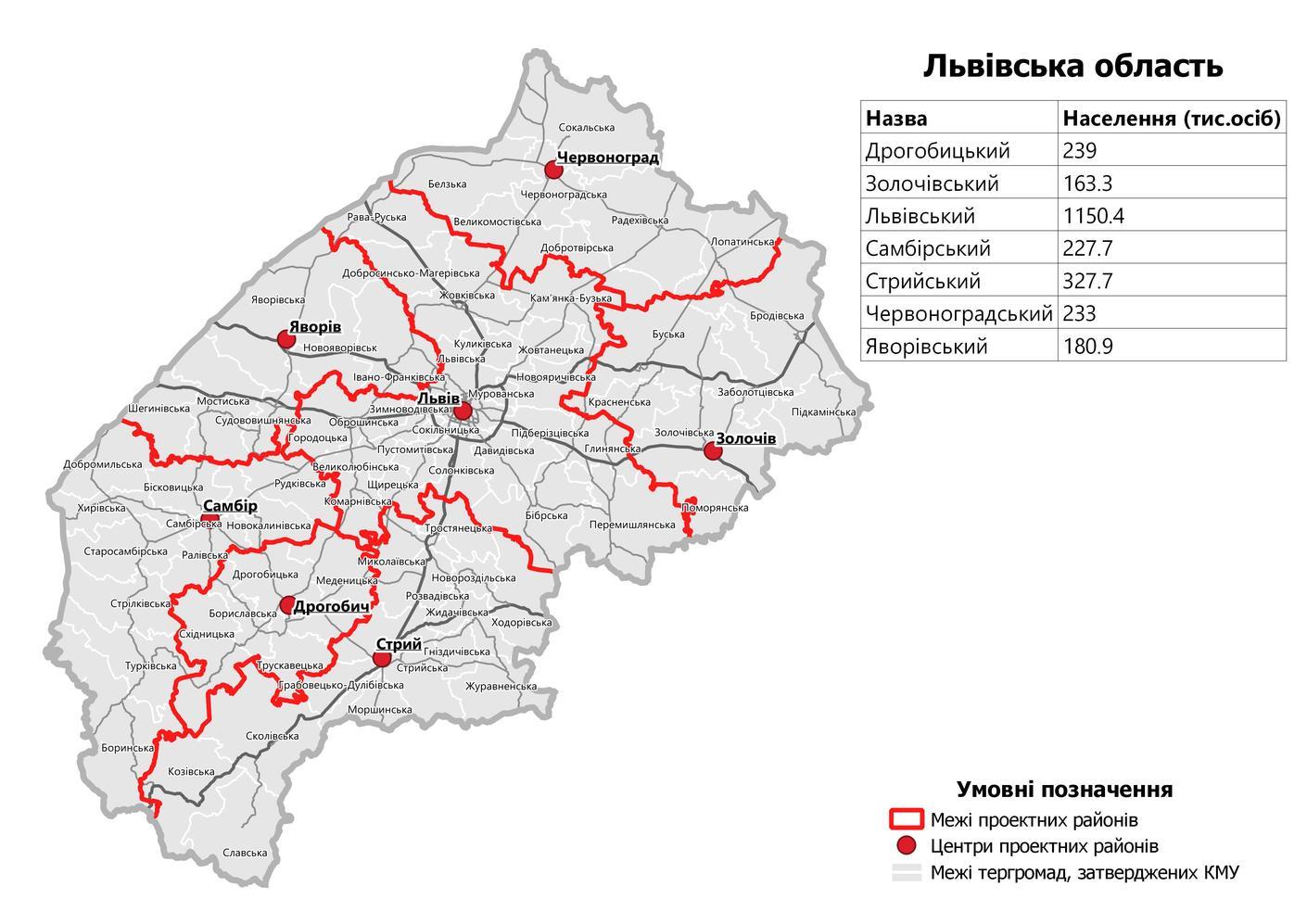 	Клімат району розміщення м. Стрий - помірно-континентальний, з м’якою зимою, тривалою вологою весною, нежарким дощовим літом і теплою, порівняно сухою осінню. Для цієї зони характерні низький атмосферний тиск і висока вологість повітря. Переважаючими для території є атлантичні повітряні маси, які сумісно з впливом метеорологічних факторів викликають часті, іноді зливові дощі, швидку зміну погоди та обумовлюють нестійкий сніговий покрив (передкарпатський клімат – вдень температура зовнішнього повітря піднімається до максимальних показників, а вночі різко опускається до мінімальних). Атмосферна циркуляція зумовлена надходженням протягом року циклонів та антициклонів. Вітри переважають західних, північно-західних і південно-західних напрямків.	Гідрологічна мережа. Основна водна артерія Стрийщини - річка Стрий, права притока Дністра (басейн Чорного моря). Довжина річки -232 км, площа басейну 3060 км². Похил річки - 3,2 м/км. Річище дуже звивисте, часто розгалужене, на кам'янистих ділянках порожисте. Ширина річища до 30 м у верхній течії і до 150 м у пониззі. Середня глибина 0,5-1 м, максимальна - 2,5-2,8 м. Швидкість течії 0,1-2,0 м/с. У Карпатах річка має гірський характер і вузьку долину, по берегах ростуть хвойні та мішані ліси; у Передкарпатті річка носить частково рівнинний характер. Заплава в середній і нижній течії двобічна, у пониззі подекуди заболочена. Живлення дощове та снігове. Для річки характерні весняна повінь та літньо-осінні паводки (іноді взимку). Стрий бере початок в Українських Карпатах, між північно-західними схилами г. Явірник, що на Верховинському Вододільному хребті, та південно-східною частиною хребта Бердо. Впадає у Дністер за 10 км на схід від Жидачева.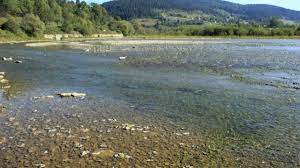 Основною діяльністю КП «Стрийводоканал» є забезпечення питним водопостачанням та відведенням господарсько-побутових стоків населення м. Стрий, його інфраструктури та промисловості, також підприємство проводить підготовку води до стандарту «Вода питна» для м. Моршин. Виробнича потужність підприємства становить 25 тис.куб. м води на добу та 25 тис. куб. м прийнятих стоків на добу. У зв’язку зі спадом промислового виробництва в м.Стрий (як в цілому по Україні) на даний момент виробничі потужності завантажені на 50% від запроєктованих. Братківський водозабір (26 артезіанських свердловин) розташований на території Братківської та Жулинської сільських рад Стрийського району. З водозабору вода подається в резервуари насосної станції ІІ підйому виробничою потужністю 25 тис.  куб. м за добу, де проходить очистку, після якої подається по двох водогонах Д 600 мм на м. Стрий та одним водогоном Д 200 мм на м. Моршин. Загальна довжина трубопроводів у системі водопостачання складає 250 км., у системі каналізування 97 км.  Каналізаційні очисні споруди механічного та повного біологічного очищення каналізаційних стоків виробничою потужністю 25 тис. куб. м за добу розташовані на території Добрянської сільської ради.
Комунальне підприємство «Стрийводоканал» одним із перших у західному регіоні 1 липня 2004 р. перейшло на цілодобове водопостачання, в 2008 р. проведено автоматизацію водозабору за допомогою модемного GPRS зв’язку. На даний момент на підприємстві проводиться: Реконструкція каналізаційних очисних споруд, впроваджуються новітні технології автоматизації та диспетчеризації об’єктів підприємства за допомогою модемного GPRS зв’язку, в 2009 р. відмовилися від очистки питної води стиснутим хлором та впровадили технологію очистки води гіпохлоритом натрію (http://stryivodokanal.com.ua).	Продовжує мати місце високий відсоток проб питної води з централізованих систем водопостачання, що не відповідають вимогам Держстандарту. Ситуація, що склалася навколо якості питної води у системі децентралізованого водопостачання ще складніша. До 30% досліджених проб питної води з джерел децентралізованого водопостачання не відповідає санітарним нормам за санітарно-хімічними показниками й до 20% - за бактеріологічними. Таке становище може призвести до зростання як інфекційної, так і не інфекційної захворюваності населення. Проблеми щодо забезпечення питною водою населення є однією з причин соціальної напруженості в окремих населених пунктах та регіонах (Г. Гринчишин).Геоморфологія та ґрунти. Згідно схеми геоморфологічного районування Львівської області територія опрацювання входить до складу району передгірних горбисто-хвилястих та східчастих денудаційно-флювіальних рівнин – розчленовані долинами середні і високі тераси рік Передкарпаття з фрагментами різновисоких розчленованих денудаційних рівнин. За геологічним складом територія належить до нерозчленованих відкладів. Для нього характерними є глини, алевроліти, пісковики, конгломерати і солі Внутрішньої зони Передкарпатського прогину. В геологічній будові населеного пункту беруть участь відклади неогенової і четвертинної систем.Землі, що використовуються під сільське господарство (луки, рілля) виникли на місці соснових і широколистяно – соснових лісів.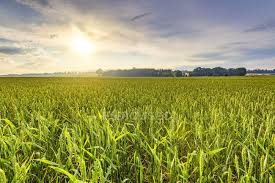 Дрогобицький природно-сільськогосподарський район (ПСГР-9) розташований в південній частині області в межах Передкарпаття. Район включає землі більшої частини Дрогобицького, Стрийського та землі окремих сільських рад Жидачівського і Старосамбірського адміністративних районів.Загальна площа Дрогобицького району становить 266,8 тис. га, із них рілля - 75,1 тис. га, багаторічні насадження - 0,4 тис. га, сіножаті - 8,9 тис. га, пасовища - 14,5 тис. га.Район включає два основні типи передкарпатських ландшафтів: Дрогобицький та Стрийський.Дрогобицький ландшафт займає Дрогобицьку височину. Найбільш типовими є місцевості високих розчленованих терас, що пов’язано з ріками басейну р. Дністер. Окремі блоки характеризуються хвилясто-улоговинною морфоскульптурою. Улоговини доволі широкі, а підняття між ними плоскоувалисті. В районі поширені змішані ліси з бука, граба, дуба, явора, клена, ялини і ялиці. Ґрунтовий покрив одноманітний, представлений дерново-підзолистими та підзолисто-дерновими поверхнево-оглеєними ґрунтами, а в долинах головних рік - дерновими глибокими глейовими грунтами.У Стрийському ландшафті, на відміну від Дрогобицького, долинні комплекси переважають над височинами. Доволі широкі плоскі поверхні терас річок Стрий, Свіча та Колодниця не надають передгірного характеру території і лише повсюдна присутність гірського алювію та делювію підтверджує близькість до гір.Структура ґрунтового покриву сільськогосподарських угідь району представлена наступними агровиробничими групами ґрунтів: дерново-середньо- та сильнопідзолисті поверхнево-оглеєні суглинкові ґрунти; дерновосередньо- та сильнопідзолисті поверхнево-оглеєні супіщані та суглинкові ґрунти; лучні ґрунти; дернові опідзолені поверхнево-оглеєні ґрунти; дернові суглинкові ґрунти; лучно-болотні та торфувато-болотні; торфовища середньоглибокі та глибокі неосушені та осушені.Сільськогосподарські угіддя району мають такі середньозважені показники бонітету ґрунтів: рілля – 17, багаторічні насадження – 13, сіножаті – 15, пасовища - 15 балів.Для Дрогобицького природно-сільськогосподарського району характерна незначна площа особливо цінних грунтів, що складає лише 0,19% від ріллі області і 2,39% від площі ріллі району. Серед цінних тут переважають підзолисто-дернові ґрунти легко- і середньосуглинкові, які займають до 70% всіх особливо цінних грунтів. Серед інших цінних ґрунтів слід відмітити дерново-підзолисті поверхнево-оглеєні легкосуглинкові та торфовища середньоглибокі та глибокі осушені. Бонітетна оцінка цих ґрунтів досить низька і складає лише 22 бали, при бонітетній оцінці всієї ріллі району 17 балів.Флора і фауна. Територія опрацювання входить до групи передкарпатських ландшафтів, які характеризуються як передгірно–рівнинні, з переважанням схилових (делювіальних) і річкових (алювіальних) відкладів. Існування тут такого ландшафту створює передумови для формування типової флори та фауни. Загалом на поширення ботанічних та екологічних груп рослин впливають едафічні та гідрологічні фактори. На зволожених та заболочених територіях, що прилягають до річкових долин, формуються гігрофіти, а на нормальних, оптимальних за едафічно-гідрологічними показниками – мезофіти.Згідно зоогеографічного районування дана територія знаходиться в Східноєвропейському окрузі Передгірно – Подільсько – Волинського відділення, для якого характерні широколистяно-соснові і сосново-ялицеві ліси.Видовий склад представників тваринного світу в межах Львівської області поки-що досить різноманітний, бо для цього існують природні передумови і господарське сприяння. Разом з цим зберігається загальна тенденція до скорочення популяцій, їх вимушеної міграції або зникнення через надмірні природоперетворювальні діяння: масове осушення заболочених територій, інтенсивні лісорозробки, будівництво гребель та ставів, хімізацію сільського господарства, застосування швидкохідної техніки для сінокосіння, оранки, оприскування і т.д.Хоч живі організми тваринного світу дуже мобільні і, на відміну від рослин, не прикріплені до певного місця, просторове поширення їх має обмеження, що виявляється через зміну загальної чисельності представників виду (популяції), скупченість проживання і зустрічність (За Шаблій О.І., Муха Б.П., Гурин А.В., Зінкевич М.В.).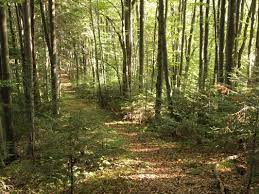 За геоботанічним районуванням територія Львівської области поділена між трьома геоботанічними провінціями Європейської широколистяної області. Терторія опрацювання відноситься до Центральноєвропейської провінції (у межах України — її Східнокарпатська гірська підпровінція) з Дрогобицько-Стрийським районом дубових лісів, річководолинної рослинності й лук, у якій маємо Турківський, Старосамбірський, Сколівський, Дрогобицький, Самбірський, Мостиський, Стрийський, Жидачівський і Миколаївський адміністративні райони. Разом із великим флористичним багатством Центральноєвропейської провінції, зокрема ендемічними, реліктовими й погранично-ареальними центральноєвропейськими видами, виявлені значні втрати флори. Вже говорилося про зникнення на цій території видів Lycopodіum complanatum, L. іsslerі, Selagіnella helvetіca, рідко трапляються тут Pіnguіcula alpіna, P. bіcolor, залишилися поодинокі оселища Botrychіum lunarіa, Taxus baccata, Syrіnga josіkaea, Arnіca montana, очевидно, вже зник Juncus bulbosus. Серед загрожених видів згадаємо Gentіana lacіnіata, Colchіcum autumnale, Atropa belladonna й багато видів орхідних. Під особливою загрозою у цій провінції опинилися декоративні ранньоквітучі види — Crocus heuffelіanus, Frіtіllarіa meleagrіs, Leucojum vernum, Scіlla bіfolіa, що їх зривають для букетів і продажу (За К. Малиновським).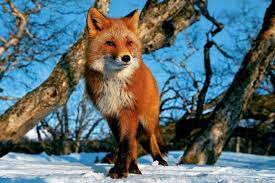 На заході України поширено орієнтовно 26500 видів тварин, які належать до підцарства найпростіших (Protozoa), типів губок (Porifera), кишковопорожнинних (Coelenterata), плоских (Plathelminthes), круглих (Nemathelminthes), кільчастих (Annelides), червів, м’якунів (Mollusca), членистоногих (Athropoda), підтипу хребетних (Vertebrata). До останньоготипу у складі фауни Львівщини зараховано 341 вид, зокрема: риб та круглоротих — 47, земноводних — 16, плазунів — 8, птахів — 199, ссавців — 71. Представники фауни Львівщини — мобільні види, які активно змінюють свої місця перебування у зв’язку з докорінною трансформацією середовища існування. Саме тому збіднюється видове розмаїття тваринного населення Львівщини, чимало видів стає рідкісними і їх заносять до Червоної книги України. У фауні хребетних Львівщини присутні західноєвропейські, східноєвропейські, арктоальпійські, середньоазійські, середземноморські види, що зумовлене розміщенням Львівської области на межі гірських та рівнинних районів, на вододілі річкових систем Балтійського та Чорного морів. У наш час фауна тісно пов’язана не лише з природним середовищем існування, зокрема з територією та рослинністю, а й значним впливом на неї людської діяльності (За К. Татаринов).Ареали проживання рідкісних тварин, місця зростання рідкісних рослин в межах проєктування відсутні. Цінні зелені насадження на території опрацювання відсутні.Довкола території опрацювання місцева флора представлена здебільшого річководолинною рослинністю та луками (полин, амброзія, м’ята, лопух, кропива, звіробій, барвінок, пирій, ромашка, борщівник, конюшина тощо). Також тут зростають тополі, берези, верби, клени, бузина, хвощеподібні, мохи та гриби. Серед локальної біоти найчастіше зустрічаються заєць сірий, лисиця, ласка, кріт, ящірки, вуж, гадюка звичайна, жаби, горобці, голуби, ластівки, шпак, дрозд, синиці, яструб. Іхтіофауна представлена такими видами як пічкур, підуст, марена, йорж, судак, сом, вугор, карась, верховодка, форель, в’юн.З ініціативи Держуправління науковцями Інституту екології Карпат НАН України сформовано список видів тварин, занесених до Червоної книги України, які поширені на території Львівської області і підлягають особливій охороні та список тварин, що не занесені до неї, але потребують охорони на регіональному рівні у зв’язку із малочисельністю. На підставі цих списків Держуправлінням розроблено положення про регіонально-рідкісні види, які не занесені до Червоної Книги України але знаходяться під загрозою зникнення та  потребують захисту і охорони в межах Львівської області.Об’єкт опрацювання та містобудівні умови. Ділянка, на яку розробляється ДПТ, розташована в  східній частині м. Стрий. Проєктована ділянка межує з дорогами, територіями для будівництва та обслуговування будівель торгівлі, луками, неужитками.Проєктовані ділянки № 1 та № 2 змінюють функціональне призначення з території для будівництва та обслуговування будівель торгівлі  на територію для розташування автозаправної станції.Район проєктування забезпечений електропостачанням. На південний схід вздовж Об’їзної дороги проходить газопровід середнього тиску. Територія опрацювання має частково сформовану вуличну мережу, з доступом від вул. Д. Яціва. Відомості про інші інженерні мережі, які можливо підведені до ділянки проєктування, відсутні. На території опрацювання об’єкти культурної спадщини відсутні. В цілому стан навколишнього середовища на території проєктування можна характеризувати як добрий.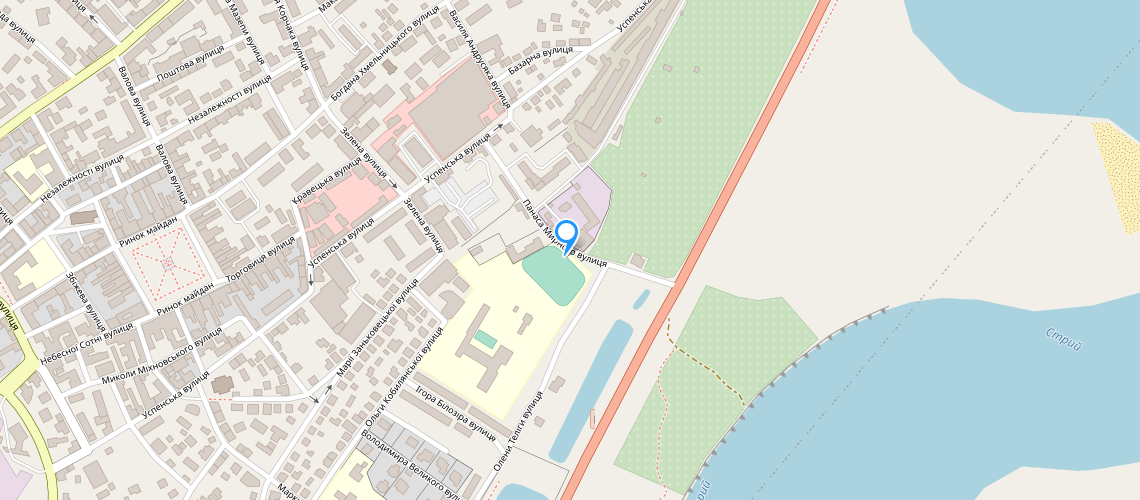 4. Екологічні  проблеми, в тому числі ризики впливу на здоров’я населенняЗа даними https://kalamar.ua/, якщо вести мову про Україну, то прийнято говорити про такі екологічні небезпеки, як:Екологічний паспорт Львівської області (2020 рік) визначає сновні чинники та критерії для визначення основних екологічних проблем:1) Забруднення атмосферного повітря викидами забруднюючих речовин від промислових підприємств та автотранспорту.2) Забруднення водних об’єктів скидами забруднюючих речовин із зворотними водами промислових підприємств, підприємств житловокомунального господарства.3) Проблеми щодо умов скидання шахтних і кар’єрних вод у водні об’єкти.4) Забруднення підземних водоносних горизонтів.5) Порушення гідрологічного та гідрохімічного режиму малих річок регіону.6) Підтоплення земель та населених пунктів регіону.7) Поводження з відходами І-ІІІ класів небезпеки.8) Утилізація відходів гірничодобувної, металургійної, енергетичної та інших галузей промисловості.9) Організація контролю радіаційної безпеки щодо впливу на навколишнє природне середовище АЕС, об’єктів з радіоактивними відходами, при ліквідації накопичувачів (хвостосховищ) відходів виробництв з підвищеними рівнями радіоактивності та рекультивації земель, що мають радіоактивне забруднення.10) Поширення екзогенних геологічних процесів.11) Охорона, використання та відтворення дикої фауни і флори.12) Проблеми природно-заповідного фонду.Екологічні проблеми Львівщини, як і усіх регіонів України, потребують невідкладного вирішення, зокрема:1) Проблеми, що вимагають вирішення на міжнародному рівні:- адаптація законодавства України до стандартів законодавства Європейського Союзу;- проблема утилізації токсичних відходів, імпортованих у Львівську область з Угорщини.2) Проблеми загальнодержавного значення:- забруднення гідросфери скидами стічних вод промислових підприємств і комунально-побутовими стічними водами;- проблеми переробки відходів гірничодобувної, енергетичної та ін. галузей промисловості;- невинесення в натуру і картографічний матеріал водоохоронних зон і прибережних захисних смуг.- забруднення атмосферного повітря підприємствами пов’язано недотриманням вимог експлуатації пилогазоочисного устаткування, невиконанням у встановлені терміни заходів щодо зниження обсягів викидів до нормативного рівня; низькими темпами впровадження сучасних технологій очищення викидів; відсутністю ефективного очищення викидів підприємств від газоподібних домішок. Шляхи вирішення є надання підприємствам податкових, кредитних та інших пільг у разі впровадження ними енерго- і ресурсозберігаючих технологій, участь держави у фінансуванні екологічних заходів і будівництві екологічного призначення; в генеральних планах населених пунктів передбачити розв’язки транспортних шляхів та об’їздних доріг, запровадити встановлення каталізаторів та  автомобілях старого випуску.  - зменшити забруднення довкілля викидами транспортних засобів шляхом створення мережі постійних контрольно-регулювальних постів на автошляхах, де проводилися б як контрольні заміри так і регулювання паливної апаратури двигунів внутрішнього згоряння. Забезпечити більш жорсткіший контроль з боку контролюючих органів за експлуатацією пилогазоочисного обладнання та стабільного технологічного режиму підприємств.- будівництво сучасних полігонів з утилізації побутових відходів та санація існуючих сміттєзвалищ, що вичерпали свій ресурс або експлуатуються з грубими порушеннями норм екологічної безпеки.3) Проблеми місцевого значення:- порушення гідрологічного та гідрохімічного режиму малих річок області;- підтоплення територій області;- забруднення підземних водоносних горизонтів;- проблема шахтних і кар’єрних вод;- поширення екзогенних геологічних процесів;- будівництво сучасних полігонів з утилізації побутових відходів та санація існуючих сміттєзвалищ, що вичерпали свій ресурс або експлуатуються з грубими порушеннями норм екологічної безпеки;- запланувати заходи щодо створення мережі пунктів спостережень та/або вдосконалення наявних мереж спостереження за якістю атмосферного повітря, які будуть відповідати європейським вимогам моніторингу.4) Проблеми, вирішення яких не потребує залучення значних матеріальних (фінансових) ресурсів:- збереження лісів;- розвиток природно-заповідної справи;- екологічна грамотність населення.Заявою про визначення обсягу стратегічної екологічної оцінки  детального плану території в м. Стрий обмеженої вул. Д. Яціва, Об’їзною дорогою, вул. П. Мирного (будівництво АЗС) окреслено основні виявлені та потенційні екологічні проблеми на території опрацювання:5. Зобов’язання у сфері охорони довкілля, у тому числі пов’язані із запобіганням негативного впливу на здоров’я населення	Державна стратегія регіонального розвитку на 2021-2027 роки, затверджена постановою Кабінету Міністрів України 5 серпня 2020 р. № 695, є основним планувальним документом для реалізації секторальних стратегій розвитку, координації державної політики у різних сферах, досягнення ефективності використання державних ресурсів у територіальних громадах та регіонах в інтересах людини, єдності держави, сталого розвитку історичних населених місць та збереження традиційного характеру історичного середовища, збереження навколишнього природного середовища та сталого використання природних ресурсів для нинішнього та майбутніх поколінь українців. У цій Стратегії запроваджено нові підходи до державної регіональної політики у новому плановому періоді, а саме: перехід до територіально спрямованої політики розвитку на основі стимулювання використання власного потенціалу територій, надання підтримки окремим територіям, що характеризуються особливими проблемами соціально-економічного розвитку, високим історико-культурним потенціалом, екологічними умовами та потребами охорони навколишнього природного середовища. 	Відповідно до Закону України «Про Основні засади (стратегію) державної екологічної політики України на період до 2030 року» основними засадами державної екологічної політики є:•	збереження такого стану кліматичної системи, який унеможливить підвищення ризиків для здоров’я та благополуччя людей і навколишнього природного середовища;•	досягнення Україною Цілей Сталого Розвитку (ЦСР), які були затверджені на Саміті Організації Об’єднаних Націй зі сталого розвитку у 2015 році;•	сприяння збалансованому (сталому) розвитку шляхом досягнення збалансованості складових розвитку (економічної, екологічної, соціальної), орієнтування на пріоритети збалансованого (сталого) розвитку;•	інтегрування екологічних вимог під час розроблення і затвердження документів державного планування, галузевого (секторального), регіонального та місцевого розвитку та у процесі прийняття рішень про провадження планованої діяльності об’єктів, які можуть мати значний вплив на довкілля;•	міжсекторальне партнерство та залучення заінтересованих сторін;•	запобігання виникненню надзвичайних ситуацій природного і техногенного характеру, що передбачає аналіз і прогнозування екологічних ризиків, які ґрунтуються на результатах стратегічної екологічної оцінки, оцінки впливу на довкілля, а також комплексного моніторингу стану навколишнього природного середовища;•	забезпечення екологічної безпеки і підтримання екологічної рівноваги на території України, підвищення рівня екологічної безпеки в зоні відчуження;•	забезпечення невідворотності відповідальності за порушення природоохоронного законодавства;•	застосування принципів перестороги, превентивності (запобігання), пріоритетності усунення джерел шкоди довкіллю, "забруднювач платить";•	відповідальність органів виконавчої влади та органів місцевого самоврядування за доступність, своєчасність і достовірність екологічної інформації;•	стимулювання державою вітчизняних суб’єктів господарювання, які здійснюють скорочення викидів парникових газів, зниження показників енерго- та ресурсоємності, модернізацію виробництва, спрямовану на зменшення негативного впливу на навколишнє природне середовище, у тому числі вдосконалення системи екологічного податку за забруднення довкілля та платежів за використання природних ресурсів;•	упровадження новітніх засобів і форм комунікацій та ефективної інформаційної політики у сфері охорони навколишнього природного середовища.	Згідно з дослідженнями українських вчених, найбільшу шкоду навколишньому середовищу спричиняють транспорт, промисловість, енергетика та сільське господарство. Тому питання про впровадження природозберігаючих технологій у цих сферах життєдіяльності стоїть особливо гостро.	Досвід минулих років засвідчує, що екстенсивність індустріальної та урбаністичної політики зумовила високу концентрацію та екологічно небезпечне антропогенне навантаження промислових об'єктів на обмеженій території, несприятливу територіально-планувальну структуру міст, підпорядкованість завдань охорони довкілля інтересам інтенсифікації промислового потенціалу, другорядність проблем містобудування відносно економіко-екологічних пріоритетів, руйнування природно-географічного середовища, низький еколого-соціальний рівень життя населення та ін. Міста характеризуються високими темпами приросту автомобільного парку та збільшенням кількості об'єктів його обслуговування, серед яких – станції технічного обслуговування, паркувальні майданчики, а також автозаправні станції (АЗС). Особливістю забруднення навколишнього урбанізованого середовища транспортними засобами та об’єктами обслуговування є концентрація забруднювальних речовин у приземному шарі атмосфери з подальшим осадженням на ґрунтовому покриві та поверхні рослин. 	Застосування системного підходу до забезпечення екологічно безпечної інфраструктури в містах, населених пунктах є важливим внеском у гармонізацію життєдіяльності (В. С. Цигода).6. Опис наслідків для довкілля(у тому числі для здоров’я населення,у тому числі вторинних, кумулятивних, синергічних, коротко-, середньо- та довгострокових (1, 3-5 та 10-15 років відповідно, а за необхідності - 50-100 років), постійних і тимчасових, позитивних і негативних наслідків)Атмосферне повітря: Викиди забруднюючих речовин у атмосферне повітря від стаціонарних джерел забруднення (т)Стаціонарне джерело забруднення атмосфери — підприємство, цех, агрегат, установка або інший нерухомий об’єкт, що зберігає свої просторові координати протягом певного часу і здійснює викиди забруднюючих речовин в атмосферу.Викиди забруднюючих речовин в атмосферне повітря стаціонарними джерелами можуть здійснюватися після отримання дозволу.Транспортно-дорожний комплекс – одне з найпотужніших джерел забруднення навколишнього середовища. Гази, які виділяються внаслідок спалювання палива у двигунах внутрішнього згорання, містять більше 200 найменувань шкідливих речовин, у тому числі канцерогени. Нафтопродукти, залишки від стертих шин та гальмівних колодок, сипкі і пилові вантажі, хлориди, які використовують для посипання доріг взимку, забруднюють придорожні смуги та водні об’єкти.Вихлопні гази накопичуються у нижніх шарах атмосфери, тобто шкідливі речовини знаходяться в зоні дихання людини. Тому автомобільний транспорт варто віднести до категорії найнебезпечніших джерел забруднення повітря поблизу автодоріг. Відпрацьовані гази двигунів автомобілів містять висококонцентровані токсичні компоненти, що є основними забруднювачами атмосфери. Час, протягом якого шкідливі речовини природним чином зберігаються в атмосфері, оцінюється від десяти діб до півроку.	На території проєктування передбачено збереження та подальший розвиток існуючої мережі вулиць без розміщення зупинок громадського транспорту та з облаштуванням тимчасових гостьових автостоянок.	Не передбачається значного зростання рівня забруднення атмосферного повітря автотранспортом. Розміщення АЗС не вплине на інтенсифікацію атомобільного трафіку, лише створюватиме комфортніші умови для учасників дорожнього руху.	При дотриманні обов’язкових містобудівних, екологічних вимог та санітарно-гігієнічних норм планована діяльність не матиме значних негативних наслідків для атмосферного повітря.Водні ресурси:Щодо формування якості води у світі, що визначає безпеку водокористування, то  зберігається тенденція в бік її погіршення.   Щороку фактично близько 3,5 мільйонів випадків смертей пов’язують з неякісним водопостачанням у звязку з недотриманням правил гігієни.Система питно-господарського водопостачання ґрунтується на переважному використанні незахищених від техногенного забруднення поверхневих вод. Як результат питне водопостачання у Львівській області на 80 % забезпечується з поверхневих джерел, а в окремих регіонах майже на 100 % (Г. Гринчишин).Проблема якості води з кожним роком ускладнюється. Практично всі поверхневі джерела водопостачання Львівщини впродовж останніх десятиліть інтенсивно забруднюються.Природними джерелами забруднення  річок є ерозія ґрунтів, мертва флора та фауна, антропогенними – речовини, що надходять до водних об’єктів в процесі діяльності людини. Великі площі сільськогосподарських угідь піддаються впливу різних обробок пестицидами і добривами, збільшуються території смітників. Багато промислових підприємств скидають стічні води прямо в річки. Стоки з полів також надходять у річки й канали. Забруднюються і підземні води – найважливіший резервуар прісних вод.Поживні речовини (азот амонійний, азот нітритів, азот нітратів, фосфор фосфатів, загальний фосфор) надходять від точкових джерел забруднення, сільського господарства і дифузних джерел (поверхневого стоку). Збільшення вмісту нітритів і нітратів у поверхневих і підземних водах веде до забруднення питної води і до розвитку деяких захворювань. Дифузні джерела частково природного та антропогенного походження (переважно сільське господарство).Органічні речовини (розчинений кисень О2), біохімічне споживання кисню (БСК), перманганатна окиснюваність (ПО), хімічне споживання кисню (БО) надходять через природні та антропогенні джерела забруднення. Особливо концентрація органічних речовин збільшується в літній меженний період.До пріоритетних речовин відносяться нафтопродукти, пестициди (ядохімікати), синтетичні детергенти (миючі засоби), феноли. Вони надходять у водойми з відходами промисловості, побутовими і сільськогосподарськими стічними водами.Водовідведення у поверхневі водні об`єкти (млн куб. м)Тут і далі –за І. Дідич, І. Ковальчук, А. Михнович:В результаті інтенсивної господарської діяльності в давно освоєних регіонах, водні ресурси і надалі зазнають значного антропогенного впливу. В Україні найгостріше його відчувають екосистеми малих річок. Бездушне ставлення до малих річок, як до основи формування водного балансу території країни привело до того, що їх використовують як резервуари для скиду стічних вод. Тому велика кількість водотоків знаходиться на різних стадіях деградації, якість в них постійно погіршується, а багатьом з них загрожує повне зникнення. Із збільшенням антропогенного навантаження природна річкова система перетворюється на нову – природно-господарську.Найбільше впливають на стан і функціонування річкових систем гірничо-видобувна діяльність; забруднення ґрунтів; створення та експлуатація штучних водойм; господарська діяльність в межах заплавно-руслових комплексів; днопоглиблювальні і руслоспрямлювальні роботи; вирубування лісів та інтенсивна господарська діяльність на водозборах.Найбільшою проблемою охорони земельних ресурсів є зменшення вмісту поживних речовин в ґрунтах, водна ерозія, дефляція і недостатня рекультивація порушених земель. Для підвищення родючості ґрунти зорюють дедалі глибше і частіше, вносять в них величезні кількості мінеральних добрив та пестицидів. В останні роки відбувається збільшення забору води з підземних джерел, що в свою чергу призводить до зменшення ґрунтового живлення річок, пониження рівня води в руслах.Розвиток сільського господарства тривалий час супроводжувався меліоративним осушенням боліт і заболочених угідь, розорюванням заплавних земель та вирубуванням схилових лісів. Недотримання режиму господарювання в межах прибережних смуг та водоохоронних зон безпосередньо впливає на екологічний та санітарний стан річок. Майже повсюдно на берегах річок розташовані самовільні звалища сміття, не виконується розчищення русел від гілок та повалених дерев, що зменшує водопропускну здатність русел, а в паводкові періоди, в результаті гідравлічного підпруджування, призводить до затоплення земель та будинків на заплавах, руйнування мостів, шляхів і комунікацій. Територія Прикарпаття належить до найбільш паводконебезпечних регіонів України. Дощові та сніго-дощові опади, підйом рівнів води в місцевих річках упродовж багатовікової історії відбувалися раптово та охоплювали великі площі.При дотриманні обов’язкових містобудівних, екологічних вимог та санітарно-гігієнічних норм планована діяльність не матиме негативних наслідків для місцевих водних ресурсів.Здоров’я населення:За даними Всесвітньої організації охорони здоров’я, хімічне і біологічне забруднення повітря, води, ґрунтів, шум, антропогенні зміна клімату та зміна екосистем є одними з чинників, які безпосередньо впливають на стан здоров’я людини. Це закономірно, адже вживаючи забруднену воду, споживаючи продукти, вирощені на забруднених землях, щодня вдихаючи забруднене повітря, людина отримує дози різноманітних небезпечних речовин, які накопичуються та негативно впливають на її організм. Кількість живонароджених, померлих і природний приріст (скорочення) населенняДля забезпечення екологічної безпеки населення виникає необхідність здійснення постійного контролю та оцінки якості питної води, рослинницької та тваринницької продукції, стану здоров'я населення.За даними http://ecoprostir.com/ Україна посідає четверте місце серед країн Європи за кількістю смертей через забруднення довкілля. Про це йдеться у звіті Глобального альянсу з питань здоров’я та забруднення. Для звіту було використано останні актуальні дані – за 2017 рік. Згідно з ними, забруднення довкілля є головним чинником передчасних смертей у світі. У 2017 році через екологічні негаразди загинуло 8,3 мільйона людей, тобто кожен сьомий передчасно померлий. Забруднення вбиває втричі більше людей, ніж СНІД, туберкульоз і малярія разом узяті, а також у 15 разів більше людей, ніж війни.В умовах інтенсивного забруднення атмосферного повітря проживає приблизно третина населення України, оскільки надмірна концентрація промислових об’єктів та автотранспорту призвела до надзвичайного антропогенного навантаження на довкілля.Негативного впливу на стан здоров’я чи захворюваність, а також погіршення умов життєдіяльності місцевого населення внаслідок реалізації ДДП не передбачається. Рівні шуму, вібрації, іонізуючого випромінювання не перевищуватимуть норми допустимого впливу при дотриманні вимог чинного законодавства.Поводження з відходами:Станом на сьогодні спостерігається загальне погіршення екологічної ситуації та виснаження природно-ресурсного потенціалу. Соціально-економічна розбалансованість та негативні зміни у довкіллі вимагають наукового обґрунтування пріоритетів подальшого розвитку. Серед таких першочергових завдань домінуючим є формування нових концептуальних підходів до забезпечення ефективного використання вторинних ресурсів та охорони навколишнього середовища. Невирішеною екологічною проблемою в Україні залишається санітарне очищення міст та інших поселень від шкідливих побутових відходів і їх утилізація. Щорічно їх накопичується близько 1,5–2 млрд. тонн, і лише 10–15% від цієї кількості використовується в якості вторинних матеріальних ресурсів. Інша частина складується та нагромаджується на звалищах, площа яких сягає понад 160 тис. га. Полігони для захоронення твердих побутових відходів мають термін використання близько 30 років, нині вони заповнені в середньому на 90% або повністю вичерпали свій ресурс. Відсутні спеціалізовані полігони за видами відходів, що призводить до складування як промислових, так і побутових відходів без сортування на полігонах, переводячи їх в ранг екологічно небезпечних об’єктів. Нині ще не повністю вирішена проблема, пов’язана зі збиранням, сортуванням і переробкою використаної тари й упаковки, інших елементів твердих побутових відходів у курортно-рекреаційній сфері. Фахівці акцентують увагу на необхідності поетапного вирішення цього питання, затвердження нормативної документації щодо маркування полімерної тари та впровадження його на промисловому рівні, що дало б змогу ідентифікувати полімерні відходи й одержувати якіснішу вторинну сировину. Утворення та поводження з відходами I-IV класів небезпеки (т)Наявні сміттєзвалища відповідають чинним нормативам щодо екологічно безпечного захоронення або утилізації і є джерелами забруднення усіх компонентів довкілля регіону: атмосферного повітря, ґрунтів, поверхневих та підземних вод. Для ефективної оцінки їхнього впливу на довкілля, моделювання і прогнозування екологічної ситуації необхідно створити кадастр усіх місць накопичення небезпечних відходів з даними про локалізацію, приналежність, період існування, об’єми і класи небезпечних речовин, можливості утилізації або перезахоронення. В останні роки ситуація зрушилася в позитивний бік, оскільки центральна і місцева влади, за фінансової підтримки ЄС, розпочала вивезення й утилізацію особливо небезпечних і токсичних відходів з прикордонних регіонів.Згідно зі статистичними даними, на території Львівської області налічується понад 219 млн. тонн відходів, з них 36,886 тис. тонн відходів І-ІІІ класу небезпеки. Одним із небезпечних відходів є відпрацьовані джерела енергії: батарейки, акумулятори від телефонів, інших електронних засобів.Планована діяльність не призведе до накопичення промислових та/чи побутових відходів. Утилізація відходів здійснюватиметься на підставі договорів, укладених з відповідними ліцензованими організаціями.Ґрунти та надра:Найістотнішими причинами погіршення якості земельних ресурсів в Україні є вторинне засолення ґрунтів, підтоплення та висушування земель, антропогенно-техногенне забруднення ґрунтів.Реакція ґрунтового розчину – важливий показник родючості ґрунтів, який істотно впливає на ріст і розвиток рослин та активність мікробіологічних хімічних, біохімічних процесів. Від реакції ґрунту значною мірою залежить засвоєння рослинами поживних речовин ґрунту і добрив, мінералізація органічної речовини, ефективність внесених добрив, урожайність сільськогосподарських культур та його якість. Основною причиною підкислення ґрунтового розчину є відсутність заходів з хімічної меліорації земель та вирощування рослинницької продукції виключно за рахунок поживних речовин мінеральних добрив. Крім того, більшість ґрунтів Львівщини за своїм складом і властивостями на генетичному рівні схильні до підкислення.Гумус є найважливішою складовою ґрунту та визначальним показником його родючості. Гумус активізує біохімічні й фізіологічні процеси, посилює обмін речовин і загальний енергетичний рівень процесів у рослинному організмі, сприяє посиленому надходженню в нього елементів живлення, що в кінцевому підсумку супроводжується підвищенням урожаю та поліпшенням його якості. Гумусний стан ґрунтів – матриця, яка визначає всі їхні властивості, в тому числі і всі ґрунтові режими. Тому вміст гумусу в ґрунті є інтегральним показником рівня його потенційної і ефективної родючості. Поліпшення гумусного стану ґрунтів є генеральним напрямком їх родючості та підвищення екологічної стабільності агроландшафтів. В результаті проведеного аналітичного контролю ґрунтів в межах санітарно-захисних зон та в місцях накопичення відходів підприємств Львівської області слід зазначити, що забруднювачами земельних ресурсів є в основному промислові відходи та накопичувачі побутових відходів (сміттєзвалища, мулові майданчики).Аналізів ґрунтів з точки зору оцінки якості навколишнього середовища – це кількісне визначення шкідливого (надлишкового) вмісту шкідливих елементів та ступінь забруднення ґрунту, тобто потрапляння в нього різних хімічних речовин, токсикантів, відходів сільськогосподарського і промислового виробництва. Програмою агрохімічної паспортизації земель сільськогосподарського призначення передбачено дослідження ґрунтів на вміст солей важких металів, залишкових кількостей пестицидів (ЗКП), зокрема, ДДТ і його метаболітів та ізомерів ГХЦГ. Ґрунт є основним джерелом їх надходження в продукти харчування, а через них і в організм людини. У багатьох випадках важкі метали містяться у ґрунтах в незначних кількостях і не є шкідливими. Проте, концентрація їх у ґрунті може збільшуватись за рахунок викидів вихлопних газів транспортними засобами, внесення фосфорних та органічних добрив, застосування пестицидів та інших агрохімікатів. Стійкість ґрунтів до забруднення важкими металами різна і залежить від їх буферності. Ґрунти з високою адсорбційною здатністю і відповідно, високим вмістом глини, а також органічної речовини можуть утримувати ці елементи, особливо у верхніх горизонтах. Порушення (руйнування) ґрунтів — складний комплекс антропогенних і природних процесів зміни фізико-хімічних і механічних характеристик ґрунту. Як правило, першою причиною порушення ґрунтів е процеси, ініційовані діяльністю людини (це, наприклад, механічна обробка ґрунтів, трансформація шарів землі в будівництві, переущільнення ґрунтів унаслідок діяльності транспорту, випасання худоби, зрошення або інші зміни режиму ґрунтових і поверхневих вод, забруднення ґрунтів та ін.). Результати цих первинних змін можуть багаторазово посилюватися під впливом природних чинників, наприклад, вітру, дощових потоків тощо. Ерозія ґрунтів — це процес захоплення часток ґрунту та їх виношування водою або вітром, а також процес руйнування верхніх, найродючіших шарів ґрунту. За результатами агрохімічної паспортизації ґрунтів земель сільськогосподарського призначення концентрації найбільш екологічно небезпечних хімічних елементів (свинець, кадмій, ртуть, мідь, цинк) в основному знаходяться на рівні їхніх фонових значень. На відміну від даних щодо високих рівнів забруднення ґрунтів (5-15 ГДК) у промислових містах і промзонах підприємств, у ґрунтах земель сільськогосподарського призначення незначне перевищення ГДК важких металів зустрічаються лише на угіддях, що безпосередньо прилеглі до цих об’єктів. Однак для оцінки небезпеки забруднення ґрунтів земель сільськогосподарського призначення більше значення мають не абсолютні концентрації в них важких металів, а їх накопичення у рослинницькій і тваринницький продукції (ДУ «Інститут охорони грунтів України»).Земельний фонд за видами угідь (на кінець року; га)При дотриманні обов’язкових містобудівних, екологічних вимог та санітарно-гігієнічних норм планована діяльність не матиме негативних наслідків для ґрунтів.﻿ ﻿Транскордонний вплив:Транскордонні наслідки для довкілля, у тому числі для здоров’я населення, - відсутні.7. Заходи, що передбачені для запобігання, зменшення та пом’якшення негативних наслідків виконання документу державного плануванняЗа результатами аналізу існуючого стану території щодо обмежень розвитку за принципами збереження і раціонального використання земельних ресурсів, дотримання нормативів гранично допустимих рівнів екологічного навантаження на природне середовище з урахуванням потенційних його можливостей, дотримання санітарних нормативів, встановлення санітарно-захисних зон, охорони та попередження забруднення джерел водопостачання, запобігання шкідливим впливам  встановлено, що на проєктованій території відсутні особливо цінні землі  і зелені насадження, залягання корисних копалин, а також немає поблизу об’єктів заповідних територій.В межах ДПТ основним видом використання території є територія БП АЗС. Крім проєктованої території БП АЗС та території транспортного використання інших видів використання території не передбачено. Проєктом не передбачено розміщення на території ДПТ об’єктів, що можуть здійснювати негативний вплив на умови перебування на ділянці ДПТ. Здійснення оцінки впливу на довкілля є обов’язковим у процесі прийняття рішень про провадження планованої діяльності відповідно до статті 3 Закону України «Про оцінку впливу на довкілля». Даним ДПТ передбачено комплексний благоустрій території (облаштування проїзної частини та тротуарів в межах червоних ліній, влаштування зовнішнього освітлення, збереження та впорядкування зелених насаджень), влаштування належного озеленення, а також комплекс заходів з інженерної підготовки території, до яких включено вертикальне планування території та поверхневе водовідведення.Інженерна підготовка території виконується з метою покращення санітарно-гігієнічних умов функціонування будівель і включає вертикальне планування для відводу поверхневих вод, інженерний захист від підтоплення. Вертикальне планування території забезпечуватиме допустимі для руху транспорту і пішоходів ухили на під’їздах з раціональним балансом земляних робіт, таким чином, щоб розміщення земляних мас не викликало зсувні та посадочні явища, порушення режиму ґрунтових вод.Для посилення безпеки людей у разі надзвичайних ситуацій на містобудівній документації наносять обмеження забудови — жовті лінії (лінії обмеження зон можливих завалів будівель і споруд, розміщених вздовж магістральних вулиць, якими проводиться евакуація населення в особливий період та підтримується транспортне забезпечення виконання рятувальних і невідкладних аварійно-відновлювальних робіт).Для забезпечення пожежної безпеки даною містобудівною документацією передбачається використання існуючого пожежного депо. На проєктованій ділянці допускається розташування АЗС з технологічними рішеннями та потужністю, що дозволить дотримати протипожежну відстань (СЗЗ) до житлової забудови та громадських споруд – 50 м або 40 м від споруд АЗС та 60 м від модуля АГЗП (з підземним резервуаром СВГ) та СЗЗ від технологічного обладнання з СВГ до житлових та громадських будівель – 60 м, до автостоянок, гаражів, виробничих та складських будівель – 40 м.Загалом АЗС є об’єктами, що становлять потенційну загрозу навколишньому природному середовищу. Основними можливими джерелами забруднення довкілля від роботи АЗС є випадкові або аварійні розливи палива, випаровування нафтопродуктів під час зберігання в резервуарах та заправки транспортних засобів тощо.Автомобільне пальне належить до горючих і легкозаймистих речовин. Тому необхідно створити умови для того, щоб унеможливити виникнення пожежі на заправних станціях. Відповідальність за забезпечення пожежної безпеки АЗС несуть їхні власники, відповідно до чинного законодавства. Для працівників повинна бути розроблена, затверджена керівником та погоджена з органами Держпожнагляду інструкція про заходи пожежної безпеки на АЗС. Відповідно до загальних вимог щодо безпеки територію АЗС слід спланувати таким чином, щоб унеможливити розтікання пролитого пального на території та за її межами шляхом влаштування твердого водонепроникного покриття проїзної частини і майданчиків на території АЗС. Територія та протипожежні розриви від АЗС до прилеглих будинків, споруд, відкритих майданчиків, лісових масивів повинні утримуватися в чистоті та звільнятися від горючих речовин та матеріалів. У випадку розміщення АЗС поблизу паркових насаджень, посадок сільськогосподарських культур, лісових масивів тощо, якими можливе поширення вогню, по периметру території АЗС слід передбачити наземне покриття, що не поширює полум’я своєю поверхнею, шириною не менше 5 м, або зорану земельну смугу такої ж ширини. На в’їздах і виїздах з території АЗС слід влаштувати похилі підвищення висотою не менш як 0,2 м або дренажні лотки для відведення забруднених нафтопродуктами атмосферних опадів до очисних споруд. Дренажні лотки повинні бути приєднані до приймальної воронки. Лотки та воронки слід закривати металевими ґратами. Не дозволяється озеленення території АЗС кущами та деревами, які виділяють пухнасте насіння.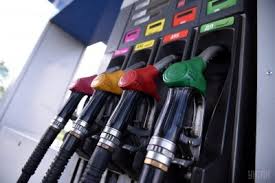 8. Обгрунтування вибору оправданих альтернатив У контексті СЕО детального плану території в м. Стрий обмеженої вул. Д. Яціва, Об’їзною дорогою, вул. П. Мирного (будівництво АЗС) альтернативних варіантів не передбачається у зв’язку з неможливістю перенесення даної діяльності на будь-яку іншу територію.Проєктні рішення даного ДПТ відповідають концептуальним рішенням чинного генерального плану населеного пункту (2020 р.).Стрийською міською радою в процесі розроблення даного ДПТ здійснювався розгляд виправданих альтернатив проєктних рішень.	У випадку необхідності, у затверджений ДПТ можуть бути внесені зміни у встановленому чинним законодавством  порядку.		Розрахунковий термін реалізації ДПТ - 15 років, в тому числі І черга - 5 років.9. Заходи, передбачені для моніторингу наслідків виконання документу державного плануванняВідповідно до вимог Закону України «Про стратегічну екологічну оцінку» та керуючись Постановою КМУ від 16 грудня 2020 р. № 1272 «Про затвердження Порядку здійснення моніторингу наслідків виконання документа державного планування для довкілля, у тому числі для здоров’я населення» Стрийська міська рада у межах своєї компетенції здійснюватиме моніторинг наслідків виконання даного ДПТ для довкілля, у тому числі для здоров’я населення, один раз на рік оприлюднюватиме його результати на своєму офіційному веб-сайті у мережі Інтернет та у разі виявлення не передбачених звітом про стратегічну екологічну оцінку негативних наслідків для довкілля, у тому числі для здоров’я населення, вживатиме заходів для їх усунення. Моніторинг наслідків виконання детального плану території в м. Стрий обмеженої вул. Д. Яціва, Об’їзною дорогою, вул. П. Мирного (будівництво АЗС) - спостереження, збирання, оброблення, передавання, збереження та аналіз інформації про стан довкілля, прогнозування його змін і розроблення науково-обґрунтованих рекомендацій для прийняття рішень про запобігання негативним змінам стану довкілля та дотримання вимог екологічної безпеки - буде здійснюватись шляхом періодичного (не менше одного разу на рік) аналізу статистичних та інших даних щодо якості компонентів навколишнього природного середовища та показників захворюваності населення на територіях, прилеглих до ділянки, на яку розповсюджується дія документу державного планування. Метою моніторингу планованої діяльності є забезпечення ефективного та в повному обсязі впровадження заходів пом’якшення та мінімізації впливів та наслідків, передбачених насамперед в сфері охорони навколишнього природного середовища; забезпечення неухильного дотримання вимог чинного законодавства.Екологічний та соціальний багаторівневий моніторинг також передбачає своєчасне виявлення нових проблем, можливих екологічних загроз та не передбачених раніше впливів. Основними завданнями системи моніторингу є: виявлення факторів негативного антропогенного впливу на довкілля та здоров'я людей, організація спостережень за джерелами такого впливу; організація систематичних спостережень за станом складових довкілля та виявлення зон екологічної небезпеки; сприяння розвитку співробітництва на міжобласному рівні у галузі охорони довкілля, раціонального використання природних ресурсів та екологічної безпеки.Результати моніторингу оприлюднюватимуться з метою забезпечення максимальної доступності для органів влади та громадськості. На підставі отриманих моніторингових результатів розроблятимуться рекомендації з коригування, покращення планованої діяльності.10. Резюме нетехнічного характеру інформаціїМісто Стрий - районний центр у Львівській області, адміністративний центр Стрийської територіальної громади. Один із головних та найбільших транспортних вузлів Західної України, важливий економічний та культурний центр Львівської області. Місто розташоване на лівому березі річки Стрий. Населення міста - близько 60 тис. осіб, площа - понад 16 км². Детальний план території в м. Стрий обмеженої вул. Д. Яціва, Об’їзною дорогою, вул. П. Мирного (будівництво АЗС) є основним видом містобудівної документації на місцевому рівні, яка призначена для обґрунтування довгострокової стратегії планування, забудови та іншого використання території. ДДП розроблено згідно рішення Стрийської міської ради № 627 від 30.09.2021 року. У даному проєкті ДПТ опрацьовано планувальне рішення використання території площею близько 1,73 га. Проєктована ділянка (S = 0,695 га) складається з двох ділянок для будівництва та обслуговування будівель торгівлі: ділянка № 1 кадастровий номер 4611200000:04:020:0203 (площею 0,3475 га) та ділянка № 2 кадастровий номер 4611200000:04:020:0201 (площею 0,3475 га). Проєктовані ділянки змінюють функціональне призначення з території для будівництва та обслуговування будівель торгівлі на територію для розташування автозаправної станції.Загалом АЗС є об’єктами, що становлять потенційну загрозу навколишньому природному середовищу. Основними можливими джерелами забруднення довкілля від роботи АЗС є випадкові або аварійні розливи палива, випаровування нафтопродуктів під час зберігання в резервуарах та заправки транспортних засобів тощо.Здійснення оцінки впливу на довкілля є обов’язковим у процесі прийняття рішень про провадження планованої діяльності відповідно до статті 3 Закону України «Про оцінку впливу на довкілля».Альтернативні можливості використання території опрацювання відсутні. Вплив транскордонних екологічних наслідків проєктованого об’єкту на інші держави відсутній.Стрийська міська рада у межах своєї компетенції здійснюватиме моніторинг наслідків виконання документа державного планування для довкілля, у тому числі для здоров’я населення. Результати моніторингу оприлюднюватимуться з метою забезпечення максимальної доступності для органів влади та громадськості. На підставі отриманих моніторингових результатів розроблятимуться рекомендації з коригування, покращення планованої діяльності.ІндексРегіонДовжина шляхів, кмІндексРегіонДовжина шляхів, кмІндексРегіонДовжина шляхів, км01Автономна Республіка Крим626510Київська область855520Тернопільська область500602Вінницька область952312Кіровоградська область625521Харківська область961403Волинська область620413Луганська область587422Херсонська область502304Дніпропетровська область914814Львівська область837423Хмельницька область716905Донецька область808615Миколаївська область478024Черкаська область613606Житомирська область852416Одеська область830025Чернігівська область771707Закарпатська область334817Полтавська область887626Чернівецька область287508Запорізька область698018Рівненська область512927Севастополь35209Івано-Франківська область417319Сумська область7209Довжина шляхів сполучення загального користування (на кінець року, кілометрів) - Показник, Територія, РікДовжина шляхів сполучення загального користування (на кінець року, кілометрів) - Показник, Територія, РікДовжина шляхів сполучення загального користування (на кінець року, кілометрів) - Показник, Територія, РікДовжина шляхів сполучення загального користування (на кінець року, кілометрів) - Показник, Територія, РікЛьвівська областьЛьвівська областьЛьвівська область201820192020Довжина автомобільних доріг8 393,48 391,68 399,7 довжина автомобільних доріг з твердим покриттям8 214,08 213,18 221,2  довжина автомобільних доріг з твердим удосконаленим покриттям5 475,15 542,05 559,3Експлуатаційна довжина залізничних колій1 263,31 263,31 263,3 експлуатаційна довжина колій818,0818,0818,0 експлуатаційна довжина дизелепальних колій445,3430,8445,3Експлуатаційна довжина тролейбусних ліній (в однопутному обчисленні)130,1130,1130,1Експлуатаційна довжина трамвайних колій (в одноколійному обчисленні)81,981,981,9Примітки:
Показник
Довжина автомобільних доріг
За даними Служби автомобільних доріг у Львівській області.

Показник
Експлуатаційна довжина залізничних колій
За даними регіональної філії ПАТ `Укрзалізниця`.Примітки:
Показник
Довжина автомобільних доріг
За даними Служби автомобільних доріг у Львівській області.

Показник
Експлуатаційна довжина залізничних колій
За даними регіональної філії ПАТ `Укрзалізниця`.Примітки:
Показник
Довжина автомобільних доріг
За даними Служби автомобільних доріг у Львівській області.

Показник
Експлуатаційна довжина залізничних колій
За даними регіональної філії ПАТ `Укрзалізниця`.Примітки:
Показник
Довжина автомобільних доріг
За даними Служби автомобільних доріг у Львівській області.

Показник
Експлуатаційна довжина залізничних колій
За даними регіональної філії ПАТ `Укрзалізниця`.Перевезення вантажів за видами транспорту - Рік, Територія, Вид транспорту, ПоказникПеревезення вантажів за видами транспорту - Рік, Територія, Вид транспорту, ПоказникПеревезення вантажів за видами транспорту - Рік, Територія, Вид транспорту, ПоказникЛьвівська областьЛьвівська областьавтомобільнийавтомобільнийПеревезено вантажів, тис. тВантажообіг, млн ткм201825 748,95 317,6201924 390,25 150,1202025 038,05 127,7Примітки:


Вид транспорту
автомобільний
З урахуванням перевезень, виконаних для власних потреб. З 2005р. – з урахуванням комерційних вантажних перевезень, виконаних фізичними особами-підприємцями.Примітки:


Вид транспорту
автомобільний
З урахуванням перевезень, виконаних для власних потреб. З 2005р. – з урахуванням комерційних вантажних перевезень, виконаних фізичними особами-підприємцями.Примітки:


Вид транспорту
автомобільний
З урахуванням перевезень, виконаних для власних потреб. З 2005р. – з урахуванням комерційних вантажних перевезень, виконаних фізичними особами-підприємцями.Перевезення пасажирів за видами транспорту - Рік, Територія, Вид транспорту, ПоказникПеревезення пасажирів за видами транспорту - Рік, Територія, Вид транспорту, ПоказникПеревезення пасажирів за видами транспорту - Рік, Територія, Вид транспорту, ПоказникЛьвівська областьЛьвівська областьавтомобільнийавтомобільнийПеревезено пасажирів, тис. осібПасажирообіг, млн пас.км2018124 334,42 267,02019123 729,72 140,0202068 982,21 105,7Примітки:
Символ (к) – дані не оприлюднюються з метою забезпечення виконання вимог Закону України `Про державну статистику` щодо конфіденційності статистичної інформації.

Вид транспорту
автомобільний
З урахуванням комерційних пасажирських перевезень, виконаних фізичними особами-підприємцями.Примітки:
Символ (к) – дані не оприлюднюються з метою забезпечення виконання вимог Закону України `Про державну статистику` щодо конфіденційності статистичної інформації.

Вид транспорту
автомобільний
З урахуванням комерційних пасажирських перевезень, виконаних фізичними особами-підприємцями.Примітки:
Символ (к) – дані не оприлюднюються з метою забезпечення виконання вимог Закону України `Про державну статистику` щодо конфіденційності статистичної інформації.

Вид транспорту
автомобільний
З урахуванням комерційних пасажирських перевезень, виконаних фізичними особами-підприємцями.Рік20132014201520162017201820192020м. Стрий  Населення - всього, осіб    Міська та сільська місцевості      Обидві статі5976359472592875906358962587365912559367       чоловіки2855828384282302810527999278222792727960       жінки3120531088310573095830963309143119831407Проблема сміттяЗгідно останніх соцопитувань, ця проблема постійно перебуває у топі. Українців турбує засміченість територій, нерегулярний вивіз сміття та відсутність інфраструктури для сміттєпереробки.Забруднення повітряОсновний фактор, який впливає на стан повітря у населених пунктах України – безперечно, автомобільний транспорт. Саме він належить до основних забруднювачів повітря. До прикладу, саме вихлопні гази автомобілів містять більш, ніж 200 хімічних продуктів, які вважаються токсичними.Промислові відходиОсновне джерело їхнього утворення в Україні – підприємства паливно-енергетичного, хіміко-металургійного, гірничо-промислового, агропромислового комплексів. Причому, найтоксичнішими вважаються ті, у складі яких знаходяться нафтопродукти, важкі метали і пестициди, що утворюються на промислових комплексах у Дніпропетровській та Донецькій областях. Майже 20 тис. га земель знаходяться під сховищами цих відходів, що у результаті забруднюють води та повітря.Виснаження та збідніння чорноземівВоно виникає внаслідок інтенсивної сільськогосподарської діяльності людини. Сюди ж можна віднести і промислове забруднення ґрунтів, достатньо широке розповсюдження монокультур, використання азотних і нітратних добрив.Екологічна сфераЕкологічна проблемаАтмосферне повітряЗабруднення  атмосферного повітря автотранспортом.Промислове забруднення атмосферного повітря.Водні ресурсиЗабруднення місцевих вод. Здоров’я населенняЯкість питної води. Вплив забрудненого повітря на здоров’я населення.Поводження з відходамиВідсутність роздільного збору ТПВ. Локальні несанкціоновані сміттєзвалища.Грунти та надраЗабруднення грунтів хімічними речовинами.Забруднення грунтів відходами виробництва. Рік20132014201520162017201820192020м. Стрий  Викиди забруднюючих речовин - усього38334802272350517591615681  Діоксид сірки001----0  Оксид вуглецю458854086352474954  Діоксид азоту384522813733353228  Метан24120731524178362432463560  Неметанові леткі органічні сполуки4250384043504424  Сажа-00-----  Інші1720203227272715  У розрахунку на 1 кв.км22,6204,7133,720,630,434,836,240,1  У розрахунку на 1 особу, кг6,458,238,05,98,710,010,311,4Рік20132014201520162017201820192020м. Стрий  Водовідведення у поверхневі водні об`єкти2,72,51,81,91,71,71,71,6    забруднені зворотні води2,72,41,81,91,71,71,71,6    нормативно очищені води0,00,0------Захворюваність населення на окремі види хвороб (осіб) - Хворі, Хвороби, Територія, РікЗахворюваність населення на окремі види хвороб (осіб) - Хворі, Хвороби, Територія, РікЗахворюваність населення на окремі види хвороб (осіб) - Хворі, Хвороби, Територія, РікЗахворюваність населення на окремі види хвороб (осіб) - Хворі, Хвороби, Територія, РікЛьвівська областьЛьвівська областьЛьвівська область201820192020Хворі з уперше в житті встановленим діагнозомВІЛ-інфіковані219227222СНІД29924898Злоякісні новоутворення8 7998 8667 039Активний туберкульоз1 3041 261878Алкоголізм і алкогольні психози.........Хворі, які перебували на обліку в медичних закладах на кінець рокуВІЛ-інфіковані2 4822 5202 562СНІД1 3451 4261 357Злоякісні новоутворення69 20272 92375 704Активний туберкульоз1 3311 240781Алкоголізм і алкогольні психози.........Примітки:
За даними департаменту охорони здоров`я Львівської облдержадміністрації.

Хвороби
Активний туберкульоз
З 2004 року скорочення кількості хворих на активний туберкульоз, які перебували на обліку, пов`язане з рішенням МОЗ України про перегляд контингентів осіб, що підлягяють диспансерному нагляду.Примітки:
За даними департаменту охорони здоров`я Львівської облдержадміністрації.

Хвороби
Активний туберкульоз
З 2004 року скорочення кількості хворих на активний туберкульоз, які перебували на обліку, пов`язане з рішенням МОЗ України про перегляд контингентів осіб, що підлягяють диспансерному нагляду.Примітки:
За даними департаменту охорони здоров`я Львівської облдержадміністрації.

Хвороби
Активний туберкульоз
З 2004 року скорочення кількості хворих на активний туберкульоз, які перебували на обліку, пов`язане з рішенням МОЗ України про перегляд контингентів осіб, що підлягяють диспансерному нагляду.Примітки:
За даними департаменту охорони здоров`я Львівської облдержадміністрації.

Хвороби
Активний туберкульоз
З 2004 року скорочення кількості хворих на активний туберкульоз, які перебували на обліку, пов`язане з рішенням МОЗ України про перегляд контингентів осіб, що підлягяють диспансерному нагляду.Рік20132014201520162017201820192020м. Стрий  Обидві статі, осіб      Живонароджені613634590603504504464446      Померлі714737677671630705689789      Природний приріст, скорочення (-)-101-103-87-68-126-201-225-343Рік20132014201520162017201820192020м. Стрий  Утворено16933125658105398884396916272361993  Зібрано, отримано121961778258111905934158436404684868671  Утилізовано137410143296-27922065  Спалено4648111032  Передано на сторону818517886127068658901379713299818792  Видалено у спеціально відведені місця чи об`єкти189611291791406530130394764297951803  Видалено у місця неорганізованого зберігання--------  Накопичено протягом експлуатації, у місцях видалення відходів на кінець року596844608957609406636176666306705780748758800561Рік20122013201420152016201720182019м. Стрий  Загальна земельна площа16981698169816981698169816981698  Сільськогосподарські землі292292292285............  Землі лісового фонду34343434............  Забудовані землі1041104110421049............  Відкриті землі заболочені----............  Відкриті землі без рослинного покриву або з незначним рослинним покривом223223223223............  Землі водного фонду108108108108............АльтернативаПеревагиНедолікиЗатвердження ДПТ;   провадження планованої діяльностіІнфраструктурний розвиток, економічне зростання, соціально відповідальне партнерство.Втручання людини в природні процеси в біосфері, що викликатиме небажані для екосистем антропогенні зміни.Відмова від затвердження ДПТВідмова від провадження планованої діяльності не призведе до змін (як негативних, так і позитивних) стану компонентів довкілля.Втрата фактора соціально-економічного зростання території. Функціонування транспортної системи є одним з найважливіших факторів структурних перетворень економіки.Альтернативи іншого характеру відсутні з огляду на неможливість перенесення даного виду діяльності на іншу територіюТехніко-економічні показники, приведені на стадії детального планування території, орієнтовні і можуть бути уточненні або змінені на наступних стадіях проєктування, для отримання містобудівних умов та обмежень і технічних умов на підключення до інженерних мереж.Ймовірність існування  варіантів, що більше відповідають встановленим цілям екологічної політики на місцевому і регіональному рівні та  краще сприяють досягненню сприятливого в санітарно-гігієнічному відношенні середовища та підвищують комфортність проживання населення.